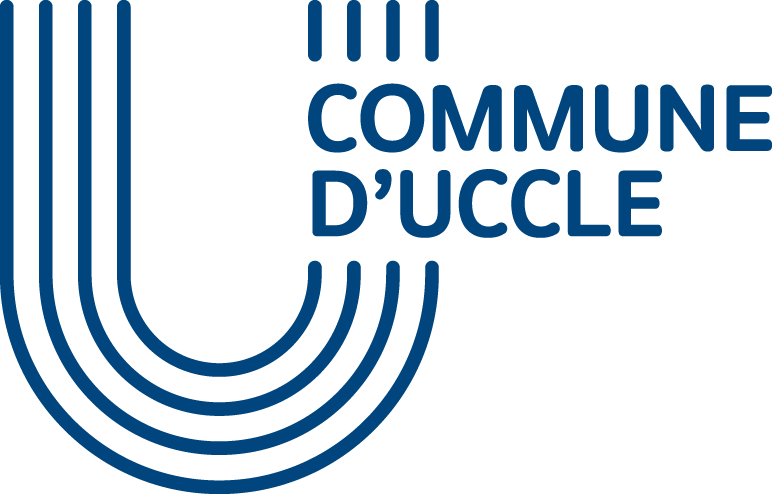 	Service SantéDÉPARTEMENT AFFAIRES ÉDUCATIVESTél. : 02/605.22.92
E-mail : familles.creches@uccle.brussels  VACCINATION CONTRE LA POLIOMYELITELa vaccination contre la poliomyélite est obligatoire. Vous avez reçu lors de la déclaration de naissance de votre enfant une formule à ce sujet.Des vaccinations gratuites sont organisées par la commune ainsi que dans les consultations de nourrissons.  Les parents peuvent aussi s’adresser au médecin de leur choix, à leurs frais.La vaccination consiste à prendre le vaccin (IPV) injectable, en 4 fois à intervalles déterminés.  La première prise est administrée à 2 mois.  Votre enfant a donc dû la recevoir déjà, sauf contre-indication médicale.  S’il ne l’a pas encore reçue et afin que la vaccination complète puisse être terminée à l’âge de 18 mois, il y a lieu d’y faire procéder d’urgence.Après la 4ème prise, le certificat ci-dessous sera complété par le médecin.  Vous voudrez bien le détacher et nous le faire parvenir.Par ordonnance :La Secrétaire communale,	Le Collège,Laurence VAINSEL	    Boris DILLIES	   Bourgmestre  ***************************************************************************	CERTIFICAT DE VACCINATION ANTIPOLIOMYELITIQUEA faire parvenir à la commune où l’enfant est domiciliéLorsque la vaccination est terminée.Je soussigné..................................…………………………………………...., docteur en médecine,déclare que l’enfant (nom et prénom).............................………………………………………………………...Né(e) le..................………......…...Résidant à Uccle,............................................................a été vacciné contre la poliomyélite :- première prise le  :.........................- deuxième prise le  :........................- troisième prise le :......................…..- quatrième prise le :…………………………….	Date,	Le médecin-vaccinateur,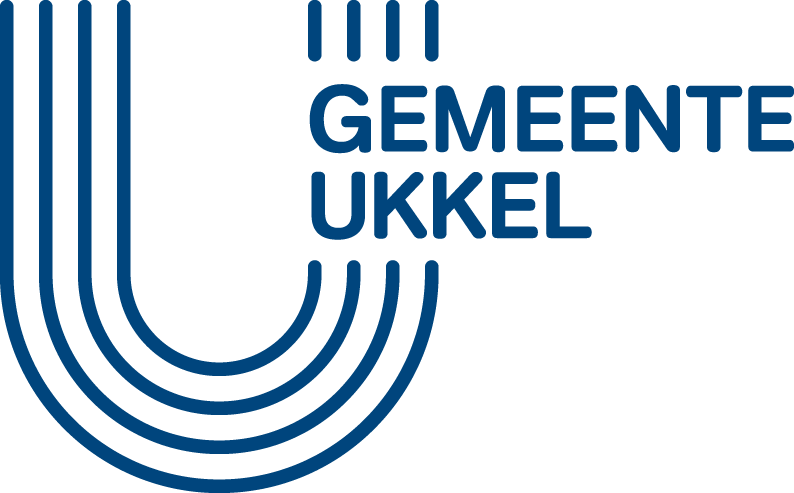 Dienst GezondheidDEPARTEMENT EDUCATIEVE ZAKENTel.: 02/605.22.92
E-mail : familles.creches@uccle.brussels  INENTING TEGEN POLIOMYELITISDe inenting tegen poliomyelitis of kinderverlamming is verplicht. Bij de geboorteaangifte van uw kind werd u dienaangaande een formulier overhandigd.Kosteloze inentingen worden door de gemeente ingericht alsook in de raadplegingen van kinderwelzijn. De ouders kunnen ook, op hun kosten, bij hun huisdokter terecht.Het inenten bestaat er in de inspuitbaar vaccin (IPV) in 4 keer toe te dienen op vastgestelde tussenpozen, de eerste maal op de leeftijd van 2 maanden.  Behoudens en gegronde medische reden moet uw kind dus de eerste vaccin reeds gekregen hebben.Mocht dat echter niet het geval zijn en teneinde de volledige inenting uitgevoerd te hebben op de leeftijd van 18 maanden, moet ze nu dringend toegediend worden.Na de vierde inenting zal de geneesheer onderstaand formulier invullen.Gelieve het dan af te knippen en het ons te laten geworden.Op bevel:De Gemeentesecretaris,		Het college,Laurence VAINSEL		Boris DILLIES	            Burgemeester***************************************************************************	GETUIGSCHRIFT VAN INENTING TEGEN POLIOMYELITISAf te knippen en behoorlijk ingevuld te doen toekomen aan het gemeentebestuur der woonplaats van het kind op het ogenblik der inenting.De ondergetekende.........................………………………………..., doctor in de geneeskunde,verklaart dat het kind (naam en voornaam).......................………………………………………….............Geboren op..........................……Woonachtig te Ukkel,.......................................................Ingeënt werd tegen poliomyelitis :- eerste inneming  :………………..- tweede inneming :………………..- derde inneming   :………………..- vierde inneming   :………………..			                                                                  Datum,                                                                  De geneesheer-inenter,